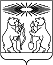 О внесении изменений в постановление администрации Северо-Енисейского района от 18.10.2013 № 513-п «Об утверждении административного регламента предоставления администрацией Северо-Енисейского района муниципальной услуги «Подготовка и выдача разрешений на строительство и ввод объекта в эксплуатацию»В целях приведения в соответствие положениям действующего законодательства, во исполнение требований Федерального закона от 03.07.2016 № 373-ФЗ «О внесении изменений в Градостроительный кодекс Российской Федерации, отдельные законодательные акты Российской Федерации в части совершенствования регулирования подготовки, согласования и утверждения документации по планировке территории и обеспечения комплексного и устойчивого развития территорий и признании утратившими силу  отдельных положений законодательных актов Российской Федерации», требований Федерального закона от 19.12.2016 № 445-ФЗ, руководствуясь Федеральным законом от 27.07.2010 № 210-ФЗ «Об организации предоставления государственных и муниципальных услуг», статьей 34 Устава района, ПОСТАНОВЛЯЮ:1. Внести в постановление администрации Северо-Енисейского района от 18.10.2013 №513-п «Об утверждении административного регламента предоставления администрацией Северо-Енисейского района муниципальной услуги «Подготовка и выдача разрешений на строительство и ввод объектов в эксплуатацию» (в редакции постановлений от 22.05.2014 №204-п, от 28.03.2016 №138-п, от 27.04.2016 №225/1-п, от 03.11.2016 №730-п) (далее-Постановление) следующие изменения:1.1. подпункт 3 пункта 2.6.1 раздела 2 приложения 1 к Постановлению изложить в следующей редакции:«3) градостроительный план земельного участка, выданный не ранее чем за три года до дня представления заявления на получение разрешения на строительство, или в случае выдачи разрешения на строительство линейного объекта реквизиты проекта планировки территории и проекта межевания территории;»1.2. абзац «б» подпункта 4 пункта 2.6.1 раздела 2 приложения 1 к Постановлению изложить в следующей редакции:«б) схема планировочной организации земельного участка, выполненная в соответствии с информацией, указанной в градостроительном плане земельного участка, с обозначением места размещения объекта капитального строительства, подъездов и проходов к нему, границ зон действия публичных сервитутов, объектов археологического наследия;»1.3. подпункт 3 пункта 2.6.2 раздела 2 приложения 1 к Постановлению изложить в следующей редакции:«3) градостроительный план земельного участка, выданный не ранее чем за три года до дня представления заявления на получение разрешения на строительство;»1.4. подпункт 3 пункта 2.6.3 раздела 2 приложения 1 к Постановлению изложить в следующей редакции:«3) градостроительный план земельного участка, представленный для получения разрешения на строительство, или в случае строительства, реконструкции линейного объекта проект планировки территории и проект межевания территории»;1.5. пункт 2.8.1 раздела 2 приложения 1 к Постановлению изложить в следующей редакции:«2.8.1. Исчерпывающий перечень оснований для отказа в предоставлении разрешения на строительство:1) отсутствие документов, указанных в пунктах 2.6.1, 2.6.2, настоящего Регламента;2) несоответствие представленных документов требованиям к строительству, реконструкции объекта капитального строительства, установленным на дату выдачи представленного для получения разрешения на строительство градостроительного плана земельного участка, или в случае выдачи разрешения на строительство линейного объекта требованиям проекта планировки территории и проекта межевания территории;3) несоответствие представленных документов требованиям разрешенного использования земельного участка и (или) ограничениям, установленным в соответствии с земельным и иным законодательством Российской Федерации, требованиям, установленным в разрешении на отклонение от предельных параметров разрешенного строительства, реконструкции.»;1.6. подпункт 2 пункта 2.8.2 раздела 2 приложения 1 к Постановлению изложить в следующей редакции:«2) несоответствие объекта капитального строительства требованиям к строительству, реконструкции объекта капитального строительства, установленным на дату выдачи представленного для получения разрешения на строительство градостроительного плана земельного участка, или в случае строительства, реконструкции, капитального ремонта линейного объекта требованиям проекта планировки территории и проекта межевания территории;»;1.7. после подпункта 4 дополнить пункт 2.8.2 раздела 2  приложения 1 к Постановлению подпунктом 4.1 в следующей редакции:«4.1) несоответствие объекта капитального строительства разрешенному использованию земельного участка и (или) ограничениям, установленным в соответствии с земельным и иным законодательством Российской Федерации на дату выдачи представленного для получения разрешения на строительство градостроительного плана земельного участка градостроительным регламентом.».1.8. в абзаце втором пункта 3.3.1 раздела 3 приложения 1 к Постановлению слова «8 дней» заменить словами «5 рабочих дней».1.9. в абзаце четвертом пункта 3.3.1 раздела 3 приложения 1 к Постановлению  слова «не более 5 дней» заменить словами «не более 2 рабочих дней».1.10. абзац пятый пункта 3.3.1 раздела 3 приложения 1 к Постановлению изложить в следующей редакции:«- проводит проверку соответствия проектной документации или схемы планировочной организации земельного участка с обозначением места размещения объекта индивидуального жилищного строительства требованиям к строительству, реконструкции объекта капитального строительства, установленным на дату выдачи представленного для получения разрешения на строительство градостроительного плана земельного участка, или в случае выдачи разрешения на строительство линейного объекта требованиям проекта планировки территории и проекта межевания территории, а также допустимости размещения объекта капитального строительства в соответствии с разрешенным использованием земельного участка и ограничениями, установленными в соответствии с земельным и иным законодательством Российской Федерации. В случае выдачи лицу разрешения на отклонение от предельных параметров разрешенного строительства, реконструкции проводит проверку проектной документации или указанной схемы планировочной организации земельного участка на соответствие требованиям, установленным в разрешении на отклонение от предельных параметров разрешенного строительства, реконструкции;»;1.11. в абзаце втором пункта 3.3.2 раздела 3 приложения 1 к Постановлению слова «8 дней» заменить словами «5 рабочих дней».1.12. в абзаце четвертом пункта 3.3.2 раздела 3 приложения 1 к Постановлению слова «не более 5 дней» заменить словами «не более 2 рабочих дней».1.13. абзац 5 пункта 3.3.2 раздела 3 приложения 1 к Постановлению изложить в следующей редакции:«- производит осмотр объекта капитального строительства и осуществляет проверку соответствия такого объекта требованиям, указанным в разрешении на строительство, требованиям к строительству, реконструкции объекта капитального строительства, установленным на дату выдачи представленного для получения разрешения на строительство градостроительного плана земельного участка, или в случае строительства, реконструкции линейного объекта требованиям проекта планировки территории и проекта межевания территории, а также разрешенному использованию земельного участка, ограничениям, установленным в соответствии с земельным и иным законодательством Российской Федерации, требованиям проектной документации, в том числе требованиям энергетической эффективности и требованиям оснащенности объекта капитального строительства приборами учета используемых энергетических ресурсов, за исключением случаев осуществления строительства, реконструкции объекта индивидуального жилищного строительства;»;1.14. в абзаце втором пункта 3.4.1 раздела 3 приложения 1 к Постановлению слова «10 дней» заменить словами «7 рабочих дней».1.15. в абзаце пятом пункта 3.4.1 раздела 3 приложения 1 к Постановлению слова «10 дней» заменить словами «7 рабочих дней».1.16. в абзаце пятом пункта 3.5 раздела 3 приложения 1 к Постановлению слова «десять дней» заменить словами «семь рабочих дней».1.17. подпункт 3 пункта 3.6.4 раздела 3 приложения 1 к Постановлению изложить в следующей редакции:«3) несоответствие планируемого размещения объекта капитального строительства требованиям к строительству, реконструкции объекта капитального строительства, установленным на дату выдачи представленного для получения разрешения на строительство градостроительного плана земельного участка, разрешенному использованию земельного участка и (или) ограничениям, установленным в соответствии с земельным и иным законодательством Российской Федерации в случае, в случае образования земельных участков путем раздела, перераспределения земельных участков или выдела из земельных участков, в отношении которых выдано разрешение на строительство»;2. Постановление вступает в силу со дня его опубликования в газете «Северо-Енисейский ВЕСТНИК».Глава Северо-Енисейского района                                                И.М. ГайнутдиновАДМИНИСТРАЦИЯ СЕВЕРО-ЕНИСЕЙСКОГО РАЙОНАПОСТАНОВЛЕНИЕАДМИНИСТРАЦИЯ СЕВЕРО-ЕНИСЕЙСКОГО РАЙОНАПОСТАНОВЛЕНИЕ«02» февраля 2017 г.№ 22-пгп Северо-Енисейскийгп Северо-Енисейский